Регистрация средств массовой информацииУправление и территориальные органы Роскомнадзора 
(далее – территориальные органы) осуществляют свои функции в части регистрации печатных и электронных средств массовой информации 
(далее – СМИ) в соответствии с Законом Российской Федерации 
от 27.12.1991 № 2124-I «О средствах массовой информации» (далее – Закон о СМИ) и приказом Минкомсвязи России от 06.04.2012 № 362 
«Об утверждении Административного регламента предоставления Федеральной службой по надзору в сфере связи, информационных технологий и массовых коммуникаций государственной услуги по регистрации средств массовой информации».Регистрации средств массовой информации в центральном аппаратеПо состоянию на 29.06.2018 года в реестре зарегистрированных средств массовой информации (далее – Реестр СМИ) общее количество действующих зарегистрированных СМИ составило 75 021, что на 5,1% меньше, чем в аналогичном периоде 2017 года – 79 013. Во 2-м квартале 2018 года в Управление поступило 717 заявлений на регистрацию (внесение изменений в запись о регистрации) СМИ, что на 38,8% меньше, чем в аналогичном периоде 2017 года – 1171.Из них:- 462 – первичная регистрация СМИ,- 255 – внесение изменений в запись о регистрации СМИ. Распределение средств массовой информации по формам распространения показано на диаграмме 1.Диаграмма 1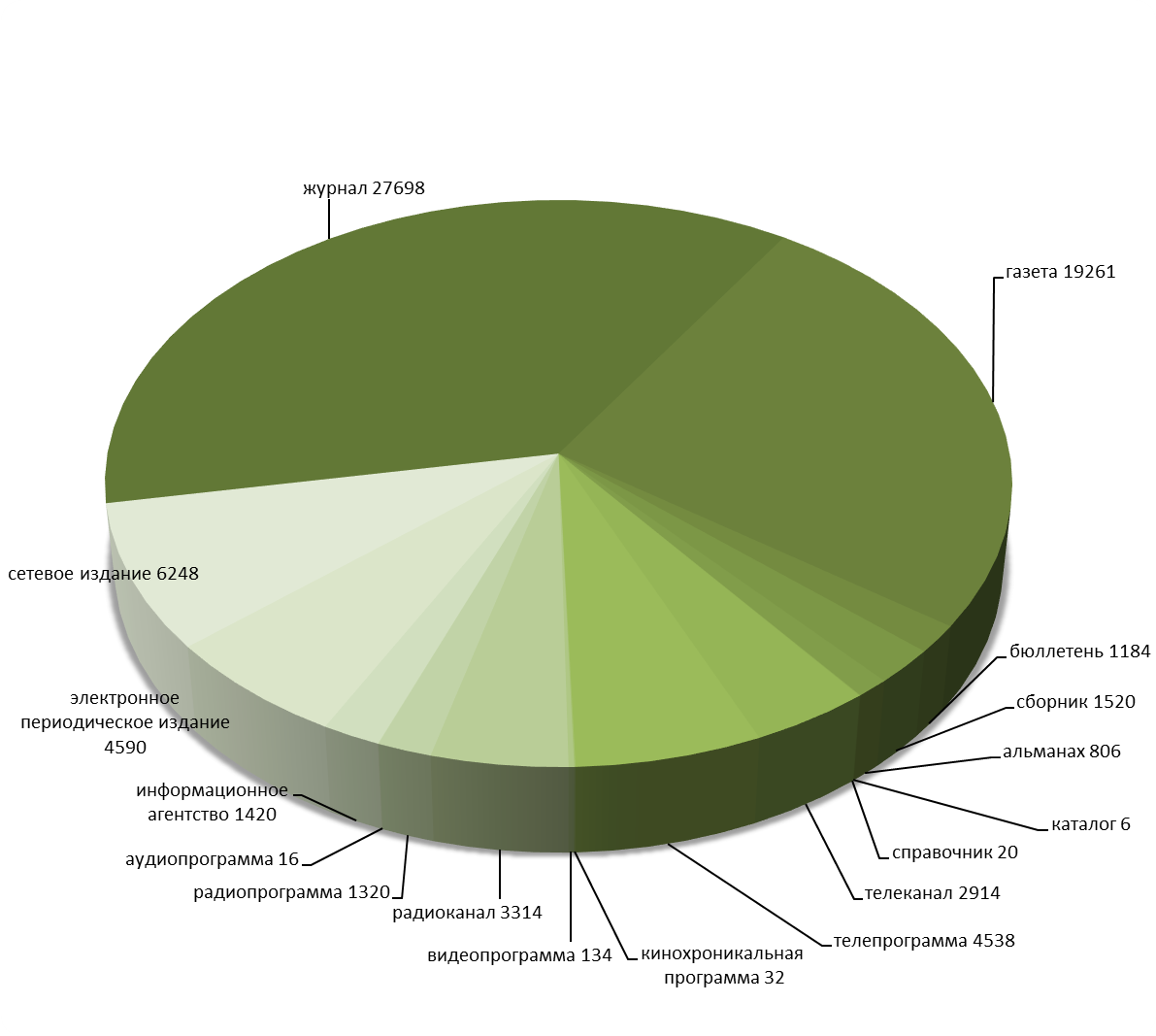 За отчётный период 2018 года подготовлено 11 приказов о решениях Роскомнадзора по вопросам регистрации СМИ (таблица 1).Таблица 1Во 2-м квартале 2018 года зарегистрировано 
(и внесено изменений в запись о регистрации) 536 СМИ, что 
на 41,2% меньше, чем за аналогичный отчётный период 2017 года: зарегистрировано (и перерегистрировано) 911 СМИ. Данные о регистрации (внесение изменений в запись о регистрации) средств массовой информации в сравнении с 2017 годом показаны на диаграмме 2.Диаграмма 2Количество зарегистрированных СМИ и внесённых изменений в запись о регистрации СМИ во 2-м квартале 2018 года в сравнении с 2016 и 2017 годами по формам распространения показано в таблице 2.Таблица 2Во 2-м квартале 2018 года принято 216 решений о возврате документов, поступивших на регистрацию СМИ и в связи с внесением изменений в запись о регистрации СМИ. По сравнению со 
2-м кварталом прошлого года количество возвратов в 2018 году уменьшилось на 47,2%: в 2017 году - 409 решений. 
Доля возвратов составила 30,1% от общего числа поданных в отчётном периоде заявок.Основными причинами возврата документов в соответствии со 
статьёй 13 Закона о СМИ являются:1) несоблюдение комплектности документов, прикладываемых к заявлению по вопросам регистрации (внесении изменений в запись о регистрации) СМИ (часть 1 статьи 10 Закона о СМИ);2) нарушение требований порядка подачи заявления о регистрации (внесении изменений в запись о регистрации) СМИ, предусмотренного частью 3 статьи 8 Закона о СМИ;2) подача заявления от имени учредителя лицом, не имеющим на то полномочий;3) неуплата государственной пошлины.После устранения нарушений заявления принимаются к рассмотрению.Во 2-м квартале 2018 года подготовлено 2 отказа в регистрации (внесении изменений в запись о регистрации) СМИ. Процент отказов составил 0,3% от общего числа поданных заявок в отчётном периоде 2018 года.В соответствии со статьёй 13 Закона о СМИ отказ в регистрации или во внесении изменений в запись о регистрации средства массовой информации возможен только по следующим причинам:1) если заявление подано от имени лица, не обладающего правом на учреждение средств массовой информации;2) если указанные в заявлении сведения не соответствуют действительности;3) если наименование (название), примерная тематика и (или) специализация средства массовой информации представляют злоупотребление свободой массовой информации (нарушение положений части 1 статьи 4 Закона о СМИ);4) если регистрирующим органом ранее зарегистрировано средство массовой информации с теми же наименованием (названием) и формой распространения массовой информации;5) не допускается внесение изменений в запись о регистрации средства массовой информации, если в запись о регистрации СМИ были внесены сведения о приостановлении или прекращении деятельности средства массовой информации.За отчётный период 2018 года Управлением из Реестра СМИ исключено 436 средств массовой информации, из них: - 179 – по решению суда;- 167 - по решению учредителя (соучредителей) СМИ;- 90 записей о регистрации СМИ утратили силу.Таким образом, в отчётный период 2018 года из Реестра СМИ исключено на 21,9% меньше средств массовой информации, чем в аналогичном отчётном периоде 2017 года: 558 СМИ.Сравнительные данные о прекращении деятельности средств массовой информации приведены в таблице 3.Таблица 3Регистрация СМИ в территориальных органах РоскомнадзораВо 2-м квартале 2018 года в территориальные органы поступило 361 заявление на регистрацию (внесение изменений в запись о регистрации) СМИ, что на 39,4% меньше, чем во 2-м квартале 2017 года – 596 заявлений. 
Из них:- 179 – первичная регистрация СМИ, - 182 – внесение изменений в запись о регистрации СМИ. Во 2-м квартале 2018 года зарегистрировано 
(и внесено изменений в запись о регистрации) 362 СМИ, что 
на 37,8% меньше, чем в 2017 году – 582 СМИ. Данные о регистрации и внесении изменений в запись о регистрации СМИ в 2018 году в сравнении с 2017 годом отражены на диаграмме 3.Диаграмма 3Количество зарегистрированных СМИ и внесённых изменений в запись о регистрации СМИ во 2-м квартале 2018 года в сравнении с 2016 и 2017 годами по формам распространения показано в таблице 4.Таблица 4Территориальными органами Роскомнадзора принято 38 решений о возврате поступивших документов на регистрацию и в связи с внесением изменений в запись о регистрации СМИ. По сравнению со 2-м кварталом 
2017 года количество возвратов в 2018 году уменьшилось на 34,5%: в 2017 году – 58 решений. Доля возвратов составила 10,5% от общего числа поданных в отчётном периоде заявок.Во 2-м квартале 2018 года подготовлен 1 отказ в регистрации (внесении изменений в запись о регистрации) СМИ. Таким образом, количество отказов осталось на уровне прошлого года: в 2017 году – 1 отказ.Во 2-м квартале 2018 года территориальными органами из Реестра СМИ исключено 1190 СМИ, из них:- 378 - по решению суда;- 384 - по решению учредителя (соучредителей) СМИ;- 428 записей о регистрации СМИ утратили силу.За аналогичный период 2017 года территориальными органами из Реестра СМИ исключено 1063 СМИ: 564 - по решению суда и 499 - по решению учредителя (соучредителей) СМИ. Таким образом, количество средств массовой информации, исключённых из Реестра СМИ территориальными органами в отчётном периоде 2018 года, увеличилось на 12% по сравнению с аналогичным отчётным периодом 2017 года.№№п/пДата приказаНомер приказа04.04.201857-смк16.04.201866-смк23.04.201871-смк04.05.201876-смк17.05.201889-смк22.05.201895-смк25.05.2018100-смк29.05.2018102-смк06.06.2018106-смк09.06.2018111-смк22.06.2018114-смкОсновные показатели2 квартал 2016 г.2 квартал 
2017 г.2 квартал 
2018 г.Показатели, характеризующие объёмы регистрационной деятельностиПоказатели, характеризующие объёмы регистрационной деятельностиПоказатели, характеризующие объёмы регистрационной деятельностиПоказатели, характеризующие объёмы регистрационной деятельностиЗарегистрировано (внесено изменений в запись) всего, в т.ч.:969 911 536 печатных изданий 555 369 206 сетевых изданий261 391 243 информационных агентств22 24 8 электронных средств массовой информации131 127 79 Причина исключенияиз Реестра СМИ2 квартал 
2017 г.2 квартал 2018 г.решение суда202179решение учредителя (ей) СМИ356167утрата силы записи о регистрации СМИ-90Основные показатели2 квартал20162 квартал 20172 квартал2018Показатели, характеризующие объёмы регистрационной деятельностиПоказатели, характеризующие объёмы регистрационной деятельностиПоказатели, характеризующие объёмы регистрационной деятельностиПоказатели, характеризующие объёмы регистрационной деятельностиЗарегистрировано (внесено изменений в запись) всего, в т.ч.:684582362печатных изданий 405386194информационных агентств11205электронных средств массовой информации268176163